г. Брянск                                                                                             05 февраля 2022 годаЕжегодная конференцияАдвокатской палаты Брянской области РЕШЕНИЕЕжегодная конференция Адвокатской палаты Брянской области (АПБО), руководствуясь положениями ст. 30 Федерального закона от 31.05.2002 № 63-ФЗ "Об адвокатской деятельности и адвокатуре в Российской Федерации", Уставом АПБО, РЕШИЛА:4. Определить с 01 января 2022 года размер обязательных ежемесячных и организационных отчислений (взносов) адвокатов в АПБО в 2022 году:-для лиц, успешно сдавших квалификационный экзамен на присвоение статуса адвоката, - 150 000 руб. не позднее одного рабочего дня с момента принесения присяги.Председатель конференции                                                                                             М.Ю. МихайловАдвокатская палата Брянской области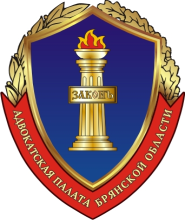 . Брянск, ул. Степная, д. 10 тел. (4832) 71–73–29